Tel. información 968362000/12P-3467ANEXO I – SOLICITUD SUBVENCIONES A CLUBES NO PROFESIONALES* La justificación de la subvención, operará sobre la totalidad de los gastos incurridos en los conceptos señalados.INFORMACIÓN BÁSICA SOBRE PROTECCIÓN DE DATOS1. Responsable del tratamiento. Dirección General de Deportes. Consejería de Presidencia, Turismo y Deportes. Comunidad Autónoma de la Región de Murcia. Gran Vía Escultor Salzillo, 32, 2ª esc. 3ª planta, 30005. Murcia. Email: deportes@carm.es.2. Finalidad del tratamiento. Tramitación del procedimiento de Ayudas a Clubes Deportivos con equipos no profesionales.3. Legitimación del procedimiento. Artículo 6, apartado e), del Reglamento General de Protección de Datos. Artículos 60, 61, 62 y 70 de la Ley 8/2015, de 24 de marzo, de la Actividad Física y el Deporte.4. Destinatarios de cesiones. No se cederán datos a terceros, salvo obligación legal.5. Información adicional. Puede consultar la información y requisitos del procedimiento de ejercicio de derechos (2736) en el apartado de PROTECCIÓN DE DATOS de la web www.carm.es.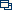 6. Procedencia de los datos. Los datos que se recogen proceden del interesado o su representante u obtenidos de la Plataforma de Interoperabilidad.7. Derechos. Puede ejercitar sus derechos de acceso, rectificación, supresión y portabilidad de datos, de limitación y oposición a su tratamiento, así como a no ser objeto de decisiones basados únicamente en el tratamiento automatizado de sus datos, ante el responsable del tratamiento o dirigirse a nuestro Delegado de Protección de Datos a través de la dirección de correo electrónico: dpdigs@listas.carm.es. Nota. Antes de firmar la solicitud, debe leer la información básica sobre protección de datos.Firma Solo puede utilizar la firma electrónica. (Artículo 14 Ley 39/2015, de 1 de octubre, del Procedimiento Administrativo Común)11DATOS DE LA ENTIDADDATOS DE LA ENTIDADDATOS DE LA ENTIDADDATOS DE LA ENTIDADDATOS DE LA ENTIDADDATOS DE LA ENTIDADNombre completo del club o entidad:Nombre completo del club o entidad:Nombre completo del club o entidad:Nombre completo del club o entidad:Nombre completo del club o entidad:Nombre completo del club o entidad:Nombre completo del club o entidad:Nombre completo del club o entidad:CIF:CIF:CIF:CIF:Nº Registro Entidades Deportivas:Nº Registro Entidades Deportivas:Nº Registro Entidades Deportivas:Nº Registro Entidades Deportivas:Teléfono:Teléfono:Teléfono:Teléfono:e-mail:e-mail:e-mail:e-mail:Dirección postal:Dirección postal:Dirección postal:Dirección postal:Dirección postal:Dirección postal:Dirección postal:Dirección postal:Localidad:Localidad:Localidad:Localidad:Código postal:Código postal:Código postal:Código postal:22DATOS DEL EQUIPODATOS DEL EQUIPODATOS DEL EQUIPODATOS DEL EQUIPODATOS DEL EQUIPODATOS DEL EQUIPONombre completo del equipo:Nombre completo del equipo:Nombre completo del equipo:Nombre completo del equipo:Nombre completo del equipo:Nombre completo del equipo:Nombre completo del equipo:Nombre completo del equipo:Nombre de la competición:Nombre de la competición:Nombre de la competición:Nombre de la competición:Nombre de la competición:Nombre de la competición:Nombre de la competición:Nombre de la competición:Modalidad deportiva: Modalidad deportiva: Modalidad deportiva: Modalidad deportiva: Especialidad deportiva:Especialidad deportiva:Especialidad deportiva:Especialidad deportiva:33DATOS DEL REPRESENTANTE LEGAL DE LA ENTIDADDATOS DEL REPRESENTANTE LEGAL DE LA ENTIDADDATOS DEL REPRESENTANTE LEGAL DE LA ENTIDADDATOS DEL REPRESENTANTE LEGAL DE LA ENTIDADDATOS DEL REPRESENTANTE LEGAL DE LA ENTIDADDATOS DEL REPRESENTANTE LEGAL DE LA ENTIDADNombre y apellidos:Nombre y apellidos:Nombre y apellidos:Nombre y apellidos:Nombre y apellidos:Nombre y apellidos:N.I.F.N.I.F.Cargo que ostenta en la entidadCargo que ostenta en la entidadCargo que ostenta en la entidadCargo que ostenta en la entidadCargo que ostenta en la entidadCargo que ostenta en la entidadCargo que ostenta en la entidadCargo que ostenta en la entidadTeléfonoTeléfonoTeléfonoCorreo electrónicoCorreo electrónicoCorreo electrónicoCorreo electrónicoCorreo electrónico44Nº IBAN PARA INGRESO DE LA SUBVENCIÓN (Sólo en caso de haber remitido el certificado bancario el año anterior)Nº IBAN PARA INGRESO DE LA SUBVENCIÓN (Sólo en caso de haber remitido el certificado bancario el año anterior)Nº IBAN PARA INGRESO DE LA SUBVENCIÓN (Sólo en caso de haber remitido el certificado bancario el año anterior)Nº IBAN PARA INGRESO DE LA SUBVENCIÓN (Sólo en caso de haber remitido el certificado bancario el año anterior)Nº IBAN PARA INGRESO DE LA SUBVENCIÓN (Sólo en caso de haber remitido el certificado bancario el año anterior)Nº IBAN PARA INGRESO DE LA SUBVENCIÓN (Sólo en caso de haber remitido el certificado bancario el año anterior)55DOCUMENTACIÓN QUE SE ADJUNTADOCUMENTACIÓN QUE SE ADJUNTADOCUMENTACIÓN QUE SE ADJUNTADOCUMENTACIÓN QUE SE ADJUNTADOCUMENTACIÓN QUE SE ADJUNTADOCUMENTACIÓN QUE SE ADJUNTACopia del CIF de la entidad.Declaración responsable: Anexo II Certificación de la Federación Deportiva: Anexo III.Copia del CIF de la entidad.Declaración responsable: Anexo II Certificación de la Federación Deportiva: Anexo III.Copia del CIF de la entidad.Declaración responsable: Anexo II Certificación de la Federación Deportiva: Anexo III.Copia del CIF de la entidad.Declaración responsable: Anexo II Certificación de la Federación Deportiva: Anexo III.Copia del CIF de la entidad.Declaración responsable: Anexo II Certificación de la Federación Deportiva: Anexo III.Ficha de datos bancarios: Anexo IV. Certificado IBAN.Autorización para la consulta electrónica de datos: Anexo V.Ficha de datos bancarios: Anexo IV. Certificado IBAN.Autorización para la consulta electrónica de datos: Anexo V.Ficha de datos bancarios: Anexo IV. Certificado IBAN.Autorización para la consulta electrónica de datos: Anexo V.66CONCEPTO/S PARA LO/S QUE SE SOLICITA SUBVENCIÓN* (Marcar con una X)CONCEPTO/S PARA LO/S QUE SE SOLICITA SUBVENCIÓN* (Marcar con una X)CONCEPTO/S PARA LO/S QUE SE SOLICITA SUBVENCIÓN* (Marcar con una X)CONCEPTO/S PARA LO/S QUE SE SOLICITA SUBVENCIÓN* (Marcar con una X)CONCEPTO/S PARA LO/S QUE SE SOLICITA SUBVENCIÓN* (Marcar con una X)CONCEPTO/S PARA LO/S QUE SE SOLICITA SUBVENCIÓN* (Marcar con una X)Licencias deportivas, cuotas federativas, arbitraje y gastos que, en su caso, deban satisfacer para la inscripción en la competición.Licencias deportivas, cuotas federativas, arbitraje y gastos que, en su caso, deban satisfacer para la inscripción en la competición.Licencias deportivas, cuotas federativas, arbitraje y gastos que, en su caso, deban satisfacer para la inscripción en la competición.Licencias deportivas, cuotas federativas, arbitraje y gastos que, en su caso, deban satisfacer para la inscripción en la competición.Licencias deportivas, cuotas federativas, arbitraje y gastos que, en su caso, deban satisfacer para la inscripción en la competición.Licencias deportivas, cuotas federativas, arbitraje y gastos que, en su caso, deban satisfacer para la inscripción en la competición.Los desplazamientos, el alojamiento y manutención necesaria para la participación en la competición.Los desplazamientos, el alojamiento y manutención necesaria para la participación en la competición.Los desplazamientos, el alojamiento y manutención necesaria para la participación en la competición.Los desplazamientos, el alojamiento y manutención necesaria para la participación en la competición.Los desplazamientos, el alojamiento y manutención necesaria para la participación en la competición.Los desplazamientos, el alojamiento y manutención necesaria para la participación en la competición.La adquisición del material deportivo necesario para el desarrollo de la actividad deportiva.La adquisición del material deportivo necesario para el desarrollo de la actividad deportiva.La adquisición del material deportivo necesario para el desarrollo de la actividad deportiva.La adquisición del material deportivo necesario para el desarrollo de la actividad deportiva.La adquisición del material deportivo necesario para el desarrollo de la actividad deportiva.La adquisición del material deportivo necesario para el desarrollo de la actividad deportiva.Los gastos de personal, sea cual sea su naturaleza, de los componentes de las entidades beneficiarias.Los gastos de personal, sea cual sea su naturaleza, de los componentes de las entidades beneficiarias.Los gastos de personal, sea cual sea su naturaleza, de los componentes de las entidades beneficiarias.Los gastos de personal, sea cual sea su naturaleza, de los componentes de las entidades beneficiarias.Los gastos de personal, sea cual sea su naturaleza, de los componentes de las entidades beneficiarias.Los gastos de personal, sea cual sea su naturaleza, de los componentes de las entidades beneficiarias.Los gastos por servicios de gestoría económica administrativa del club o entidad.Los gastos por servicios de gestoría económica administrativa del club o entidad.Los gastos por servicios de gestoría económica administrativa del club o entidad.Los gastos por servicios de gestoría económica administrativa del club o entidad.Los gastos por servicios de gestoría económica administrativa del club o entidad.Los gastos por servicios de gestoría económica administrativa del club o entidad.Los gastos de suministros energéticos de instalaciones e inmuebles que sean propiedad de la entidad, o bien, que ocupe la entidad beneficiaria en régimen de arrendamiento o cesión.Los gastos de suministros energéticos de instalaciones e inmuebles que sean propiedad de la entidad, o bien, que ocupe la entidad beneficiaria en régimen de arrendamiento o cesión.Los gastos de suministros energéticos de instalaciones e inmuebles que sean propiedad de la entidad, o bien, que ocupe la entidad beneficiaria en régimen de arrendamiento o cesión.Los gastos de suministros energéticos de instalaciones e inmuebles que sean propiedad de la entidad, o bien, que ocupe la entidad beneficiaria en régimen de arrendamiento o cesión.Los gastos de suministros energéticos de instalaciones e inmuebles que sean propiedad de la entidad, o bien, que ocupe la entidad beneficiaria en régimen de arrendamiento o cesión.Los gastos de suministros energéticos de instalaciones e inmuebles que sean propiedad de la entidad, o bien, que ocupe la entidad beneficiaria en régimen de arrendamiento o cesión.Gastos por arrendamiento de instalaciones e inmuebles.Gastos por arrendamiento de instalaciones e inmuebles.Gastos por arrendamiento de instalaciones e inmuebles.Gastos por arrendamiento de instalaciones e inmuebles.Gastos por arrendamiento de instalaciones e inmuebles.Gastos por arrendamiento de instalaciones e inmuebles.Los gastos por transporte de material con objeto del cumplimiento de los fines de la entidad.Los gastos por transporte de material con objeto del cumplimiento de los fines de la entidad.Los gastos por transporte de material con objeto del cumplimiento de los fines de la entidad.Los gastos por transporte de material con objeto del cumplimiento de los fines de la entidad.Los gastos por transporte de material con objeto del cumplimiento de los fines de la entidad.Los gastos por transporte de material con objeto del cumplimiento de los fines de la entidad.